                     																										NO. 43JOURNALOF THESENATEOF THESTATE OF SOUTH CAROLINAREGULAR SESSION BEGINNING TUESDAY, JANUARY 14, 2020_________WEDNESDAY, MAY 13, 2020Wednesday, May 13, 2020(Statewide Session)Indicates Matter StrickenIndicates New MatterThe Senate assembled at 11:00 A.M., the hour to which it stood adjourned, and was called to order by the ACTING PRESIDENT, Senator McELVEEN.  (This is a Statewide Session day established under the provisions of Senate Rule 1B.  Members not having scheduled committee or subcommittee meetings may be in their home districts without effect on their session attendance record.)COMMUNICATIONFirst Congressional District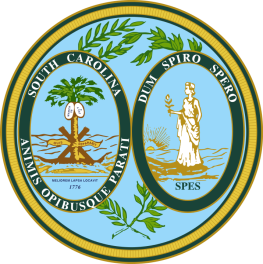 May 13, 2020The Honorable Jeffrey S. Gossett			The Honorable Charles F. ReidClerk of the S. C. Senate 						Clerk of the S. C. HouseGressette Building									Blatt BuildingColumbia, S.C. 29201							Columbia, S.C. 29201													Gentlemen,	Pursuant to Section 57-1-325 et. seq., members of the House and members Senate representing the 1st Congressional District met at 11:00 a.m. on Wednesday, May 13, 2020 in the Third Floor Conference Room of the State House in Columbia. By majority vote of the House and majority vote of the Senate, members voted to approve the gubernatorial nomination of Mr. Robert D. Robbins as commissioner to represent the 1st District on the S.C. Department of Transportation Commission.Statewide Appointment	Reappointment, South Carolina Department of Transportation Commission, with the term commencing February 15, 2020, and to expire February 15, 2024	1st Congressional District	Mr. Robert D. Robbins, 107 Glen Abbey Drive, Summerville SC 29483	This letter is sent for your information with a request that it be published in the journal of both houses as soon as possible.  If you have any questions, please do not hesitate to contact me.Sincerely,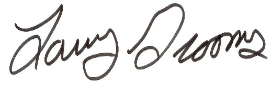 Larry GroomsChairman, First Congressional District Delegationcc: The Honorable Henry D. McMasterINTRODUCTION OF BILLS AND RESOLUTIONS	The following were introduced:	S. 1221	 -- Senator J. Matthews:  A CONCURRENT RESOLUTION TO REQUEST THE DEPARTMENT OF TRANSPORTATION NAME THE PORTION OF SOUTH CAROLINA HIGHWAY 210 IN ORANGEBURG COUNTY FROM ITS INTERSECTION WITH CATTLE CREEK ROAD TO THE BOWMAN TOWN LIMIT "ARTHUR J. GLOVER MEMORIAL HIGHWAY" AND ERECT APPROPRIATE MARKERS OR SIGNS ALONG THIS PORTION OF HIGHWAY CONTAINING THESE WORDS.l:\council\bills\gt\5829cm20.docx	The Concurrent Resolution was introduced and referred to the Committee on Transportation.	S. 1222	 -- Senator J. Matthews:  A CONCURRENT RESOLUTION TO REQUEST THE DEPARTMENT OF TRANSPORTATION NAME THE PORTION OF UNITED STATES HIGHWAY 78 IN ORANGEBURG COUNTY FROM ITS INTERSECTION WITH UNITED STATES HIGHWAY 21 IN THE TOWN OF BRANCHVILLE TO THE ORANGEBURG/DORCHESTER COUNTY LINE "BETTY HENDERSON HIGHWAY" AND ERECT APPROPRIATE MARKERS OR SIGNS ALONG THIS PORTION OF HIGHWAY CONTAINING THESE WORDS.l:\council\bills\gt\5828cm20.docx	The Concurrent Resolution was introduced and referred to the Committee on Transportation.THE SENATE PROCEEDED TO A CALL OF THE UNCONTESTED LOCAL AND STATEWIDE CALENDAR.READ THE THIRD TIMESENT TO THE HOUSE	The following Bills and Resolutions were read the third time and ordered sent to the House of Representatives:	S. 1048 -- Senators Rice, Rankin, Campbell and Alexander:  A BILL TO AMEND SECTION 13-1-1030, CODE OF LAWS OF SOUTH CAROLINA, 1976, RELATING TO THE MEMBERS SERVING ON THE AERONAUTICS COMMISSION, SO AS TO PROVIDE THAT A RESIDENT COMMISSION MEMBER MAY NOT SERVE FOR MORE THAN TWO CONSECUTIVE TERMS; AND TO AMEND SECTION 13-1-1050, RELATING TO THE TERMS OF THE AERONAUTICS COMMISSION, SO AS TO MAKE CONFORMING CHANGES.	S. 1068 -- Senator Campsen:  A BILL TO AMEND SECTION 50-1-30, CODE OF LAWS OF SOUTH CAROLINA, 1976, RELATING TO THE CLASSIFICATION OF BIRDS, ANIMALS, AND FISH, SO AS TO CLASSIFY CERTAIN BIRDS AS MIGRATORY WATERFOWL; TO REPEAL SECTION 50-11-20 RELATING TO THE MIGRATORY WATERFOWL COMMITTEE; AND TO REPEAL SECTION 50-9-670 RELATING TO MIGRATORY WATERFOWL PERMITS.	S. 891 -- Senator Shealy:  A BILL TO AMEND SECTION 61-4-90(A), CODE OF LAWS OF SOUTH CAROLINA, 1976, RELATING TO THE TRANSFER OF BEER OR WINE FOR UNDERAGE PERSON’S CONSUMPTION, SO AS TO PROVIDE THAT COMPLIANCE TESTING MUST BE UNDER THE DIRECT SUPERVISION OF A LAW ENFORCEMENT AGENCY AND THE AGENCY MUST HAVE THE PERSON’S PARENTAL CONSENT; TO AMEND SECTION 61-6-4070(A), RELATING TO THE TRANSFER TO PERSON UNDER THE AGE OF TWENTY-ONE YEARS, SO AS TO PROVIDE THAT COMPLIANCE TESTING MUST BE UNDER THE DIRECT SUPERVISION OF A LAW ENFORCEMENT AGENCY AND THE AGENCY MUST HAVE THE PERSON’S PARENTAL CONSENT; TO REPEAL SECTION 61-4-100, RELATING TO CRIMINAL CHARGES BROUGHT AGAINST BOTH A SELLER AND PURCHASER; AND TO REPEAL SECTION 61-6-4085, RELATING TO CHARGES AGAINST A SELLER AND MINOR PURCHASER.	S. 922 -- Senator Climer:  A BILL TO AMEND THE 1976 SOUTH CAROLINA CODE OF LAWS BY ADDING SECTION 58-27-1060, SO AS TO PROVIDE WHEN A PERSON OR CORPORATION USING AN ELECTRIC VEHICLE CHARGING STATION IS NOT AN ELECTRIC UTILITY, AND TO FURTHER PROVIDE THAT ANY INCREASE IN CUSTOMER DEMAND OR ENERGY CONSUMPTION ASSOCIATED WITH TRANSPORTATION ELECTRIFICATION SHALL NOT CONSTITUTE REVENUES FOR AN ELECTRICAL UTILITY.	S. 987 -- Senator Hembree:  A BILL TO AMEND SECTION 23-35-175, CODE OF LAWS OF SOUTH CAROLINA, 1976, RELATING TO THE DISCHARGE OF FIREWORKS AND CERTAIN TERMS AND THEIR DEFINITIONS, SO AS TO REVISE THE DEFINITION OF THE TERM “FIREWORKS PROHIBITED ZONE” TO INCLUDE ANY PUBLIC BEACH OR PUBLIC BEACH ACCESS.	S. 993 -- Senator Hembree:  A BILL TO AMEND THE CODE OF LAWS OF SOUTH CAROLINA, 1976, BY ADDING SECTION 61-4-555, SO AS TO PROVIDE FOR A PERMIT ALLOWING LICENSED WINERIES, BREWERIES, AND MICRO-DISTILLERIES TO SELL THEIR WINE, BEER, AND ALCOHOLIC LIQUORS AT FESTIVALS AND TO PROVIDE SAMPLES OF THESE PRODUCTS AT FESTIVALS; BY ADDING SECTION 61-4-721, SO AS TO PERMIT LICENSED WINERIES TO OBTAIN WINERY FESTIVAL PERMITS IN ACCORDANCE WITH SECTION 61-4-555; BY ADDING SECTION 61-4-970, SO AS TO PERMIT LICENSED BREWERIES TO OBTAIN BREWERY FESTIVAL PERMITS IN ACCORDANCE WITH SECTION 61-4-555; AND BY ADDING SECTION 61-6-1155, SO AS TO PERMIT LICENSED MICRO-DISTILLERIES TO OBTAIN MICRO-DISTILLERY FESTIVAL PERMITS IN ACCORDANCE WITH SECTION 61-4-555.	S. 1099 -- Senators Talley, Shealy, Turner, Hutto, Sabb, Climer, McLeod, Gambrell, Johnson, Campsen, Scott, Williams and Reese:  A BILL TO AMEND THE CODE OF LAWS OF SOUTH CAROLINA, 1976, BY ADDING SECTION 61-4-942, SO AS TO PROVIDE THAT A MANUFACTURER, BREWER, OR IMPORTER OF BEER SHALL NOT REQUEST OR REQUIRE THAT A WHOLESALER SUBMIT CERTAIN INFORMATION FOR BEER BRANDS NOT MANUFACTURED, BREWED, OR IMPORTED BY THE MANUFACTURER, BREWER, OR IMPORTER; SHALL NOT MANDATE CERTAIN EMPLOYMENT MATTERS; SHALL NOT REQUEST OR REQUIRE A WHOLESALER TO PAY BEER BRAND MARKETING OR ADVERTISING FUNDS; SHALL NOT SHIP, INVOICE, OR INITIATE PAYMENT FOR ANY QUANTITY OF BEER IN EXCESS OF THAT FORECAST BY A WHOLESALER OR FOR ANY POINT OF SALE ADVERTISING OR OTHER ITEMS IN EXCESS OF THAT SPECIFIED BY THE WHOLESALER; SHALL NOT ATTRIBUTE ANY FINANCIAL INTEREST TO A WHOLESALER FOR BEER NOT IN THE WHOLESALER’S POSSESSION; SHALL NOT REQUEST OR REQUIRE A WHOLESALER TO PAY FOR CERTAIN MATTERS PERTAINING TO SOFTWARE OWNED OR MANDATED BY THE MANUFACTURER, BREWER, OR IMPORTER; AND SHALL NOT REQUIRE PAYMENT OF A PENALTY BY THE WHOLESALER FOR NONCOMPLIANCE WITH ANY REQUIREMENT OF THE MANUFACTURER, BREWER, OR IMPORTER, EXCLUDING CERTAIN FEES OR INTEREST.	S. 1115 -- Senators Cromer and Bennett:  A BILL TO AMEND THE CODE OF LAWS OF SOUTH CAROLINA, 1976, BY ADDING SECTION 34-1-150 SO AS TO PROVIDE REQUIREMENTS FOR AN APPLICANT SEEKING PERMISSION TO ORGANIZE A BANK; BY ADDING SECTION 34-1-160 SO AS TO PROVIDE CONDITIONS THAT MUST BE MET IN ORDER TO AUTHORIZE THE ORGANIZATION OF A PROPOSED BANK; BY ADDING SECTION 34-1-170 SO AS TO PROVIDE FOR THE REQUIREMENTS OF THE ARTICLES OF INCORPORATION OF A PROPOSED BANK; BY ADDING SECTION 34-1-180 SO AS TO PROVIDE THE REQUIREMENTS FOR THE BOARD OF FINANCIAL INSTITUTIONS TO APPROVE A CHARTER FOR A PROPOSED BANK; BY ADDING SECTION 34-1-190 SO AS TO PROVIDE THAT THE BOARD SHALL DECIDE WHETHER  TO UPHOLD OR OVERTURN ITS APPROVAL OR DENIAL OF AN APPLICATION; BY ADDING SECTION 34-1-200 SO AS TO PROVIDE THE REQUIREMENTS FOR ISSUING A BANK CHARTER; BY ADDING SECTION 34-1-210 SO AS TO PROVIDE THAT A REMOTE SERVICE UNIT IS NOT CONSIDERED A BRANCH OF A BANK; TO AMEND SECTION 34-3-350, RELATING TO THE REVIEW OF REPORTS OF EXAMINATIONS, SO AS TO PROVIDE THAT THE COMMISSIONER OF BANKING SHALL FORWARD A COPY OF THE REPORT TO THE CHIEF EXECUTIVE; TO AMEND SECTION 34-3-360, RELATING TO THE FORM OF NOTICE TO A CASHIER, SO AS TO REPLACE “STATE BOARD OF BANK CONTROL” WITH “COMMISSIONER OF BANKING” AND TO REPLACE “CASHIER” WITH “CHIEF EXECUTIVE”; TO AMEND SECTION 34-3-370, RELATING TO THE FORM OF REPORT TO THE STATE BOARD, SO AS TO REPLACE “STATE BOARD OF BANK CONTROL” WITH “COMMISSIONER OF BANKING” AND TO REPLACE “PRESIDENT OR CASHIER” WITH “CHIEF EXECUTIVE”; TO AMEND SECTION 34-3-380, RELATING TO REPORTS OF CONDITION, SO AS TO REPLACE “PRESIDENT OR CASHIER” WITH “CHIEF EXECUTIVE OR CHIEF FINANCIAL OFFICER” AND TO PROVIDE THAT TWO DIRECTORS SHALL VERIFY THE REPORT; TO AMEND SECTION 34-3-810, RELATING TO THE CONVERSION OF A NATIONAL BANK OR NON-SOUTH CAROLINA STATE BANK INTO A SOUTH CAROLINA STATE BANK, SO AS TO PERMIT ANOTHER STATE’S BANK TO CONVERT INTO A SOUTH CAROLINA STATE BANK AND TO REQUIRE BOARD APPROVAL AND TO REQUIRE A NATIONAL OR OTHER STATE BANKING CORPORATION TO FILE AN APPLICATION OF CONVERSION; TO AMEND SECTION 34-3-820, RELATING TO THE TIMING OF THE CORPORATE EXISTENCE OF THE STATE BANK, SO AS TO INCLUDE REFERENCES TO A NON-SOUTH CAROLINA STATE BANK CONVERTING TO A SOUTH CAROLINA STATE BANK; TO AMEND SECTION 34-3-830, RELATING TO THE TRANSFER OF ASSETS TO THE SOUTH CAROLINA STATE BANK, SO AS TO INCLUDE REFERENCES TO A NON-SOUTH CAROLINA STATE BANK CONVERTING TO A SOUTH CAROLINA STATE BANK; TO AMEND SECTION 34-3-840, RELATING TO THE DIRECTORS AND ORGANIZATION OF A NATIONAL BANKING CORPORATION OR STATE BANKING CORPORATION, SO AS TO PROVIDE THAT UNLESS OTHERWISE ELECTED BY THE SHAREHOLDERS OF THE NATIONAL BANKING CORPORATION OR STATE BANKING CORPORATION, THE DIRECTORS AND OFFICERS IN OFFICE AT THE TIME OF ITS DISSOLUTION ARE THE DIRECTORS AND OFFICERS OF THE BANK CREATED; TO AMEND SECTION 34-9-10, RELATING TO THE AMOUNT OF CAPITAL STOCK TO BE PAID IN CASH, SO AS TO PROVIDE PAYMENT OF UNITED STATES CURRENCY AND TO DELETE A PROVISION THAT REQUIRES NO AUTHORIZED BUT UNISSUED CAPITAL STOCK MAY BE ISSUED WITHOUT APPROVAL BY THE BOARD; TO AMEND SECTION 34-9-40, RELATING TO MINIMUM CAPITAL STOCK REQUIREMENTS, SO AS TO PROVIDE THAT A BANKING COMPANY OR CORPORATION MUST HAVE MINIMUM CAPITAL IN THE AMOUNT REQUIRED BY THE STATE BOARD OF FINANCIAL INSTITUTIONS; TO AMEND SECTION 34-11-60, RELATING TO FRAUDULENT CHECKS, SO AS TO REMOVE THE REQUIREMENT THAT A HOME TELEPHONE NUMBER IS NECESSARY TO ESTABLISH PRIMA FACIE EVIDENCE AGAINST A DEFENDANT; TO AMEND SECTION 34-13-140, RELATING TO THE RESTRICTIONS ON LOAN OR DISCOUNT ON OR PURCHASE OF A BANK’S OWN STOCK, SO AS TO PROVIDE AN EXCEPTION TO THE RESTRICTION IF THE PURCHASE IS APPROVED BY THE BOARD OF FINANCIAL INSTITUTIONS OR IF THE BANKING ASSOCIATION HOLDS THE OUTSTANDING SHARES AS TREASURY STOCK; TO AMEND SECTION 34-26-350, RELATING TO THE PRINCIPAL PLACE OF BUSINESS OF A CREDIT UNION, SO AS TO PROVIDE THAT THE MAINTENANCE OF THE FACILITY MUST BE REASONABLY NECESSARY TO FURNISH SERVICE TO ITS MEMBERS OR POTENTIAL MEMBERS; TO AMEND SECTION 34-26-530, RELATING TO AN APPLICATION FOR MEMBERSHIP TO A CREDIT UNION, SO AS TO REMOVE A REQUIREMENT FOR MEMBERSHIP OFFICERS TO APPROVE APPLICATIONS; TO AMEND SECTION 34-26-640, RELATING TO BOARD MEETINGS, SO AS TO PROVIDE THAT THE BOARD MUST MEET AT LEAST QUARTERLY; TO AMEND SECTION 34-26-645, RELATING TO THE DUTIES OF THE BOARD, SO AS TO REMOVE THE DUTY TO ESTABLISH TITLES FOR SENIOR MANAGEMENT POSITIONS; TO AMEND SECTION 34-26-1220, RELATING TO THE CONVERSION OF A CREDIT UNION, SO AS TO PROVIDE THAT THE ASSETS AND LIABILITIES OF THE CREDIT UNION WILL VEST IN AND BECOME THE PROPERTY OF THE SUCCESSOR CREDIT UNION; TO REPEAL CHAPTER 12 OF TITLE 34 RELATING TO COUNTY AND MULTI-COUNTY CHECK CLEARING HOUSES; TO REPEAL SECTION 34-1-70 RELATING TO THE APPROVAL OF CHARTERS OF BANKS, BUILDING AND LOAN ASSOCIATIONS, SAVINGS AND LOAN ASSOCIATIONS, AND SAVINGS BANKS; TO REPEAL SECTION 34-3-60 RELATING TO BRANCH BANK IDENTIFICATION; TO REPEAL SECTION 34-9-70 RELATING TO CERTAIN PAID-IN CAPITAL REQUIREMENTS AND EXCEPTIONS; TO REPEAL SECTION 34-9-80 RELATING TO THE ISSUANCE OF PREFERRED STOCK; TO REPEAL SECTION 34-11-40 RELATING TO THE DUPLICATE FOR LOST OR DESTROYED TIME CERTIFICATE OF DEPOSITS; AND TO REPEAL SECTION 34-11-50 RELATING TO THE DUPLICATE FOR ANY LOST OR DESTROYED CERTIFICATE OF DEPOSIT OR SAVINGS ACCOUNT BOOK.	S. 1167 -- Judiciary Committee:  A JOINT RESOLUTION TO APPROVE REGULATIONS OF THE PUBLIC SERVICE COMMISSION, RELATING TO E-FILING AND E-SERVICE, DESIGNATED AS REGULATION DOCUMENT NUMBER 4879, PURSUANT TO THE PROVISIONS OF ARTICLE 1, CHAPTER 23, TITLE 1 OF THE 1976 CODE.	S. 753 -- Senators Gambrell and Cash:  A BILL TO AMEND SECTION 38-7-20, AS AMENDED, CODE OF LAWS OF SOUTH CAROLINA, 1976, RELATING TO INSURANCE PREMIUM TAXES, SO AS TO TRANSFER ONE PERCENT OF THE REVENUES TO THE V-SAFE PROGRAM; AND TO TRANSFER CERTAIN FUNDS TO THE V-SAFE PROGRAM.	S. 1020 -- Senator Climer:  A BILL TO AMEND SECTION 7-7-530, AS AMENDED, CODE OF LAWS OF SOUTH CAROLINA, 1976, RELATING TO THE DESIGNATION OF VOTING PRECINCTS IN YORK COUNTY, SO AS TO ADD THE CRESCENT AND HANDS MILL VOTING PRECINCTS, AND TO UPDATE THE MAP NUMBER ON WHICH THE NAMES OF THESE PRECINCTS MAY BE FOUND AND MAINTAINED BY THE REVENUE AND FISCAL AFFAIRS OFFICE.	S. 1045 -- Senator Goldfinch:  A BILL TO AMEND SECTION 7-7-270(B), AS AMENDED, CODE OF LAWS OF SOUTH CAROLINA, 1976, RELATING TO THE DESIGNATION OF VOTING PRECINCTS IN GEORGETOWN COUNTY, SO AS TO REDESIGNATE THE MAP NUMBER ON WHICH THE NAMES OF THESE PRECINCTS MAY BE FOUND AND MAINTAINED BY THE REVENUE AND FISCAL AFFAIRS OFFICE.	S. 1071 -- Senators Alexander, Talley, Grooms, Martin, Young, Peeler, Senn, Cash, Gambrell, Reese, Goldfinch, Fanning and Johnson:  A BILL TO AMEND THE CODE OF LAWS OF SOUTH CAROLINA, 1976, BY ADDING SECTION 23-9-197 SO AS TO ESTABLISH THE “FIREFIGHTER CANCER HEALTH CARE BENEFIT PLAN” TO PROVIDE A SUPPLEMENTAL INSURANCE POLICY UPON A FIREFIGHTER BEING DIAGNOSED WITH CANCER AND TO SET FORTH THE BENEFITS CONTAINED IN THE POLICY; AND TO AMEND SECTIONS 38-7-30 AND 38-7-35, RELATING TO THE TAX ON FIRE INSURERS AND THE EXPENDITURE OF THE TAX, SO AS TO FUND THE PLAN.	S. 163 -- Senator Bennett:  A BILL TO AMEND CHAPTER 3, TITLE 56 OF THE 1976 CODE, RELATING TO MOTOR VEHICLE REGISTRATION AND LICENSING, BY ADDING ARTICLE 148, TO PROVIDE THAT THE DEPARTMENT OF MOTOR VEHICLES MAY ISSUE “AIR MEDAL” SPECIAL LICENSE PLATES.READ THE SECOND TIME	S. 1212 -- Senators Cromer, Sabb, Davis and Kimpson:  A JOINT RESOLUTION TO SUSPEND ANY REQUIREMENT THAT A SCHOOL BOARD CANDIDATE MUST COLLECT PETITION SIGNATURES TO RUN FOR A SCHOOL BOARD SEAT UNTIL DECEMBER 31, 2020.	The Senate proceeded to the consideration of the Resolution.	The Resolution was read the second time, passed and ordered to a third reading.Motion Adopted	On motion of Senator MASSEY, the Senate agreed to stand adjourned.MOTION ADOPTED		On motion of Senator GOLDFINCH, with unanimous consent, the Senate stood adjourned out of respect to the memory of Judge Derrick Blanton of Myrtle Beach, S.C.  Judge Blanton was a graduate of Coastal Carolina University.  He was active in the Surfside area Rotary Club, involved in the restoration of the Myrtle Beach train depot, middle school dictionary program and was a volunteer for Habitat for Humanity.  He was a fair and wise judge with great integrity. Judge Blanton was a loving husband and wonderful friend who will be dearly missed. ADJOURNMENT	At 11:10 A.M., on motion of Senator MASSEY, the Senate adjourned to meet tomorrow at 11:00 A.M., under the provisions of Rule 1B.* * *SENATE JOURNAL INDEXS. 163	9S. 753	8S. 891	3S. 922	4S. 987	4S. 993	4S. 1020	8S. 1045	9S. 1048	3S. 1068	3S. 1071	9S. 1099	5S. 1115	5S. 1167	8S. 1212	9S. 1221	2S. 1222	2